Year 1 Learning (22.02.21)Year 1 Learning (22.02.21)Year 1 Learning (22.02.21)Year 1 Learning (22.02.21)Motor skillsWall push: Find a wall. How many arm pushes can you do in 1 minute (60 seconds)?Downward facing dog: Start on your hands and knees (breathe in), breathe out and push onto your toes so you look like an upside down v like the picture. Breathe in and out. Slowly go back to your hands and knees on the floor.Have a go at the Castle maze sheet. Try and stay in between the lines! Motor skillsWall push: Find a wall. How many arm pushes can you do in 1 minute (60 seconds)?Downward facing dog: Start on your hands and knees (breathe in), breathe out and push onto your toes so you look like an upside down v like the picture. Breathe in and out. Slowly go back to your hands and knees on the floor.Have a go at the Castle maze sheet. Try and stay in between the lines! 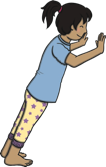 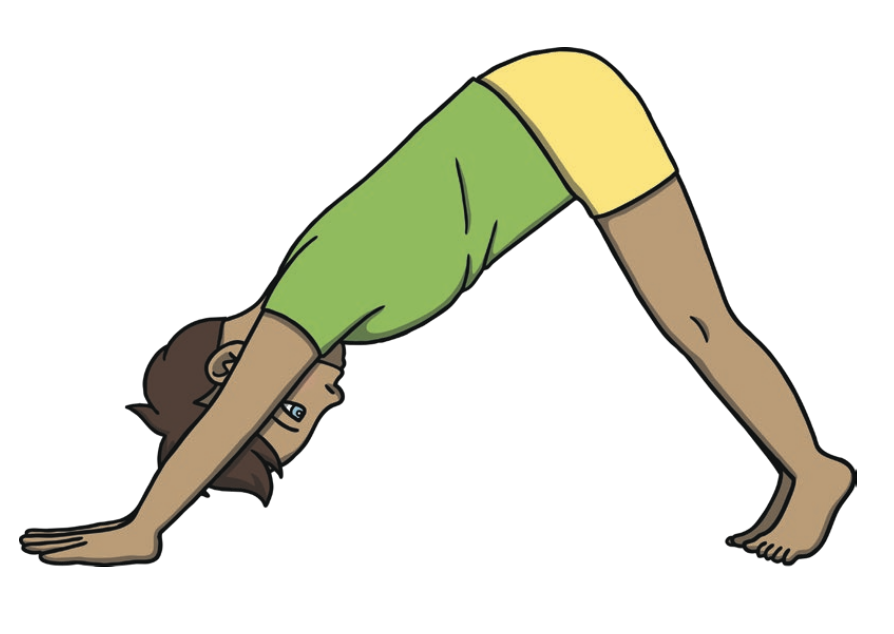 English Learning intention: To recap ‘Peter and the Wolf’Go through the PowerPoint and have a go at finding the differences between the story maps. Phonics: airHandwriting: airAlternative English:Go through the PowerPoint and have a go at finding the differences between the story maps. Phonics: rHandwriting: gAlternative English 2:Go through the PowerPoint and have a go at finding the differences between the story maps. Phonics: rHandwriting: gEnglish Learning intention: To recap ‘Peter and the Wolf’Go through the PowerPoint and have a go at finding the differences between the story maps. Phonics: airHandwriting: airAlternative English:Go through the PowerPoint and have a go at finding the differences between the story maps. Phonics: rHandwriting: gAlternative English 2:Go through the PowerPoint and have a go at finding the differences between the story maps. Phonics: rHandwriting: gEnglish Learning intention: To recap ‘Peter and the Wolf’Go through the PowerPoint and have a go at finding the differences between the story maps. Phonics: airHandwriting: airAlternative English:Go through the PowerPoint and have a go at finding the differences between the story maps. Phonics: rHandwriting: gAlternative English 2:Go through the PowerPoint and have a go at finding the differences between the story maps. Phonics: rHandwriting: gEnglish Learning intention: To recap ‘Peter and the Wolf’Go through the PowerPoint and have a go at finding the differences between the story maps. Phonics: airHandwriting: airAlternative English:Go through the PowerPoint and have a go at finding the differences between the story maps. Phonics: rHandwriting: gAlternative English 2:Go through the PowerPoint and have a go at finding the differences between the story maps. Phonics: rHandwriting: gMathsLearning intention: To learn about timeGo through the PowerPoint about telling the time and see if you can choose the correct clocks for the times. Alternative 1Go through the PowerPoint about day and night and tell your grown up if you do the activities in the day or at night. MathsLearning intention: To learn about timeGo through the PowerPoint about telling the time and see if you can choose the correct clocks for the times. Alternative 1Go through the PowerPoint about day and night and tell your grown up if you do the activities in the day or at night. MathsLearning intention: To learn about timeGo through the PowerPoint about telling the time and see if you can choose the correct clocks for the times. Alternative 1Go through the PowerPoint about day and night and tell your grown up if you do the activities in the day or at night. MathsLearning intention: To learn about timeGo through the PowerPoint about telling the time and see if you can choose the correct clocks for the times. Alternative 1Go through the PowerPoint about day and night and tell your grown up if you do the activities in the day or at night. Foundation - MusicLearning intention: To listen to the music and instruments from ‘Peter and the Wolf’Go through the PowerPoint and listen to the different instruments. Talk about which one was your favourite and why.Foundation - MusicLearning intention: To listen to the music and instruments from ‘Peter and the Wolf’Go through the PowerPoint and listen to the different instruments. Talk about which one was your favourite and why.Foundation - MusicLearning intention: To listen to the music and instruments from ‘Peter and the Wolf’Go through the PowerPoint and listen to the different instruments. Talk about which one was your favourite and why.Foundation - MusicLearning intention: To listen to the music and instruments from ‘Peter and the Wolf’Go through the PowerPoint and listen to the different instruments. Talk about which one was your favourite and why.Reading:Read the Set 2 Green Words 2 in and out of order.Alternative Reading 1:Read the Set 1 Green Words 2 sheet and out of order.Alternative Reading 2: Read the Set 1 Speed Sounds Sheet 3 in and out of order.Remember, the school website is:http://www.moorside.newcastle.sch.uk/websiteIf you are stuck or want to send completed work then email: linda.hall@moorside.newcastle.sch.uk  Remember, the school website is:http://www.moorside.newcastle.sch.uk/websiteIf you are stuck or want to send completed work then email: linda.hall@moorside.newcastle.sch.uk  Remember, the school website is:http://www.moorside.newcastle.sch.uk/websiteIf you are stuck or want to send completed work then email: linda.hall@moorside.newcastle.sch.uk  